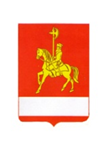 АДМИНИСТРАЦИЯ  КАРАТУЗСКОГО  РАЙОНАПОСТАНОВЛЕНИЕ28.04.2022                                   с. Каратузское                                       № 352-пОб утверждении правил предоставления и методики распределения иных межбюджетных трансфертов  из  районного  бюджета бюджетам муниципальных образований  Каратузского района на реализацию мероприятий по неспецифической профилактике инфекций, передающихся иксодовыми клещами, путем организации и проведения акарицидных обработок наиболее посещаемых населением участков территории природных очагов клещевых инфекций.В соответствии со статьей 139.1 Бюджетного кодекса Российской Федерации, статьей  25  Устава Каратузского  района  Красноярского края, п.2 статьи 6 Решения Каратузского районного Совета депутатов № 30-254 от 17.12.2019 «Об утверждении положения о межбюджетных отношениях в Каратузском районе»,  ПОСТАНОВЛЯЮ:           1.Утвердить:             правила предоставления  иных межбюджетных трансфертов бюджетам муниципальных образований  Каратузского района на  реализацию мероприятий по неспецифической профилактике инфекций, передающихся иксодовыми клещами, путём организации и проведения акарицидных обработок наиболее посещаемых  населением участков территории природных очагов клещевых инфекций  согласно приложению №1.           методику распределения иных межбюджетных трансфертов из  районного  бюджета бюджетам муниципальных образований Каратузского района на реализацию мероприятий  по неспецифической профилактике инфекций, передающихся иксодовыми клещами, путём организации и проведения акарицидных  обработок  наиболее посещаемых  населением участков территории природных очагов клещевых инфекций  согласно приложению №2.2.Постановление администрации Каратузского района от 25.11.2020 года №1033-п «Об утверждении Порядка предоставления иных межбюджетных трансфертов бюджетам муниципальных образований Каратузского района на организацию и проведение акарицидных обработок мест массового отдыха населения»,   признать  утратившим силу.3. Контроль за исполнением настоящего постановления возложить на А.А. Савина, заместителя главы района по социальным вопросам.4. Постановление вступает в силу в день, следующий за днем его официального опубликования в периодическом печатном издании « Вести муниципального образования Каратузский район».Глава района                                                                              К.А. ТюнинПриложение №1 к постановлению администрации Каратузского района от 28.04.2022 № 352-пОб утверждении правил предоставления и методики распределения иных межбюджетных трансфертов из  районного  бюджета бюджетам муниципальных образований    Каратузского района на реализацию мероприятий по неспецифической профилактике инфекций, передающихся иксодовыми клещами, путем организации и проведения акарицидных обработок наиболее посещаемых населением участков территории природных очагов клещевых инфекций.   1.  Правила предоставления иных межбюджетных  трансфертов из   районного   бюджета бюджетам муниципальных образований  Каратузского района на реализацию мероприятий по неспецифической  профилактике инфекций, передающихся иксодовыми клещами, путем организации и проведения акарицидных  обработок наиболее посещаемых населением участков территорий природных очагов клещевых инфекций определяют  механизм предоставления иных межбюджетных трансфертов из  районного бюджета бюджетам муниципальных  образований Каратузского района   на реализацию мероприятий по неспецифической профилактики инфекций, передающихся иксодовыми клещами, путём организации и проведения акарицидных  обработок наиболее посещаемых населением участков территории природных очагов клещевых инфекций.  2. Иные межбюджетные трансферты предоставляются в целях софинансирования в полном объёме расходных обязательств муниципальных образований на реализацию мероприятий по неспецифической профилактике инфекций, передающихся иксодовыми клещами, путём организации и проведения акарицидных обработок наиболее посещаемых  участков территории природных очагов клещевых инфекций, находящихся в муниципальной собственности.Для целей настоящих правил под наиболее посещаемыми населением участками территории природных очагов клещевых инфекций понимаются места массового отдыха, территории загородных предприятий общественного питания, кладбища, садовые участки, дошкольные образовательные организации и общеобразовательные организации, базы отдыха, места хозяйственной деятельности (места прокладки средств коммуникации, газо- и нефтепроводов, электрических сетей). 3.Иные межбюджетные трансферты предоставляются бюджетам муниципальных образований  в пределах  объёма бюджетных ассигнований, предусмотренных  на указанные цели законом Красноярского края о краевом бюджете на очередной финансовый год и плановый период. 4.Для получения иных межбюджетных трансфертов местная администрация (сельские администрации)  в  срок  до 15 января текущего года представляют  в  администрацию Каратузского района заявления о предоставлении иных межбюджетных трансфертов, подписанное   уполномоченным  органом муниципального образования, с указанием планируемой  площади   акарицидных  обработок  муниципального образования, га.  На основании  предоставленных  заявлений  для получения иных межбюджетных трансфертов, от глав сельских  поселений  района, администрация Каратузского района формирует сводную заявку и  предоставляет  в министерство здравоохранения. 5.Министерство здравоохранения в течение 10 рабочих дней с даты получения заявления рассматривает его и принимает решение о предоставлении иных межбюджетных трансфертов или об отказе в предоставлении иных межбюджетных трансфертов. 6.Решение о предоставлении иного межбюджетного трансферта принимает  министерство  здравоохранения в соответствии с показаниями к проведению акарицидных обработок, установленными санитарно-эпидемиологическими правилами СП 3.1.3310-15 "Профилактика инфекций, передающихся иксодовыми клещами" (далее - показания к акарицидным обработкам), по результатам ежегодно проводимых.Управлением Федеральной службы по надзору в сфере защиты прав потребителей и благополучия человека по Красноярскому краю энтомологических исследований по определению численности клещей. Показаниями к проведению акарицидных обработок является обилие иксодовых клещей в период их максимальной сезонной и суточной активности, равное или превышающее 0,5 особи на 1 учетный флаго/км или флаго/час. Решение об отказе в предоставлении иного межбюджетного трансферта принимается в случае несоответствия муниципального образования показаниям к акарицидным обработкам.7.Решение  об отказе в предоставлении иного межбюджетного трансферта принимается в случае несоответствия муниципального образования показаниям к  акарицидным  обработкам. 8.Министерство  уведомляет орган местного самоуправления о принятом решении в течение 5 рабочих дней  с даты  принятия решения. В случае если  министерством  принято решение об отказе в предоставлении иного межбюджетного трансферта, в уведомлении указывается основание отказа. Администрация Каратузского района  уведомляет  глав сельских поселений  в течение 5 рабочих дней с даты  принятия решения в предоставлении иного межбюджетного трансферта.         9.Общий объем иного межбюджетного трансферта устанавливается Решением районного Совета депутатов о районном бюджете на очередной финансовый год и плановый период.10. Для оценки результативности использования иного межбюджетного трансферта используется показатель площади акарицидных обработок муниципального образования. Данный показатель результативности в целом по Каратузскому району должен быть достигнут на уровне 50 га обработанной площади ежегодно.11. Предоставление иного межбюджетного трансферта бюджету муниципального образования Каратузского района  осуществляется  на основании соглашения о предоставлении иного межбюджетного трансферта, заключенного между финансовым управлением администрации Каратузского района и   органом местного самоуправления, согласно графика финансирования.12. Для перечисления средств иного межбюджетного трансферта орган местного самоуправления представляет в финансовое управление администрации Каратузского района,  следующие документы:копии заключенных договоров (муниципальных контрактов); копии документов, подтверждающих основание заключения договоров (муниципальных контрактов) в соответствии с Федеральным законом от 05.04.2013 N 44-ФЗ "О контрактной системе в сфере закупок товаров, работ, услуг для обеспечения государственных и муниципальных нужд";копии актов приема оказанных услуг по организации и проведению акарицидных обработок;копии документов, указанных  в настоящем пункте, заверяются  главой  муниципального  образования либо уполномоченным  им лицом.  На копии документа указывается дата ее выдачи и делается отметка о том, что   подлинный документ находится в данном органе местного самоуправления муниципального образования.13. Не использованный на 1 января текущего финансового года остаток иного межбюджетного трансферта, предоставленного в истекшем финансовом году, подлежит возврату в районный бюджет  в течение  первых  10 рабочих  дней, следующим  за годом предоставления   иного межбюджетного трансферта. 14.Ответственность за нецелевое и неэффективное использование средств иного межбюджетного трансферта, а также достоверность представленных сведений возлагается на органы местного самоуправления муниципальных образований Каратузского района.Приложение №2 к постановлению      администрации Каратузского района от 28.04.2022 № 352-пМетодика  распределения   иных межбюджетных  трансфертов из   районного бюджета бюджетам муниципальных  образований  Каратузского   района на  реализацию  мероприятий по  неспецифической профилактике инфекций, передающихся иксодовыми  клещами, путём  организации  и  проведения акарицидных обработок  наиболее посещаемых  населением  участков территории  природных очагов  клещевых  инфекций1. Настоящая Методика распределения иных межбюджетных трансфертов из районного  бюджета бюджетам  муниципальных образований Каратузского   района на реализацию мероприятий по неспецифической профилактике инфекций, передающихся иксодовыми клещами, путем организации и проведения акарицидных  обработок наиболее посещаемых населением участков территории природных очагов клещевых инфекций определяет порядок определения размера  иного  межбюджетного трансферта из районного бюджета бюджетам муниципальных  образований  Каратузского   района на реализацию мероприятий по неспецифической профилактике инфекций, передающихся иксодовыми клещами, путем организации и проведения акарицидных обработок наиболее посещаемых населением участков территории природных очагов клещевых инфекций (далее - иной межбюджетный трансферт).2. Размер иного межбюджетного трансферта определяется по следующей формуле:Zi = Zобщий x Yi / Yобщий,где:Zi - размер иного межбюджетного трансферта бюджету i-го муниципального  образования  Каратузского района, тыс. рублей;Zобщий - общий объем иных межбюджетных трансфертов, тыс. рублей;Yi - планируемая площадь акарицидных  обработок  i-го муниципального  образования  Каратузского района  в соответствии с заявленной местной администрацией (исполнительно-распорядительным органом) i-го муниципального образования  Каратузского  района,  о предоставлении иного межбюджетного трансферта, га;Yобщий - общая планируемая площадь акарицидных обработок, определяемая в соответствии с результатами ежегодного энтомологического (акарологического) обследования территории с целью определения видового состава и численности иксодовых клещей, проводимого Управлением Федеральной службы по надзору в сфере защиты прав потребителей и благополучия человека по Каратузскому району, га.